УКРАЇНАПОЧАЇВСЬКА  МІСЬКА  РАДАВИКОНАВЧИЙ КОМІТЕТР І Ш Е Н Н Явід       грудня   2019 року                                                                   №   ПроєктПро виділення одноразовоїгрошової допомоги гр. Підгурському В.П.              Розглянувши заяву жителя м. Почаїв вул.  Радивилівська, 38 гр. Підгурського Віктора Петровича , який просить надати одноразову грошову допомогу на лікування , взявши до уваги те, що він є інвалідом І-ї групи та  депутатський  акт  обстеження  від  03 грудня  2019 року та керуючись Законом України «Про місцеве самоврядування в Україні»,  Положенням про надання одноразової адресної матеріальної допомоги малозабезпеченим верствам населення Почаївської міської об’єднаної територіальної громади, які опинилися в складних життєвих обставинах, затвердженого рішенням виконавчого комітету № 164 від 19 жовтня 2016 року на виконання Програми «Соціальна підтримка малозабезпечених верств населення Почаївської міської об’єднаної територіальної громади на 2019-2020 роки»,   виконавчий комітет міської ради                                                     В и р і ш и в:Виділити одноразову грошову допомогу гр. Підгурському Віктору Петровичу  в   розмірі 1000 (одна тисяча )  гривень.Фінансовому відділу міської ради перерахувати гр. Підгурському Віктору Петровичу одноразову грошову допомогу.Лівар Н.М.Бондар Г.В.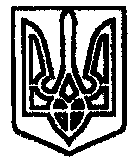 